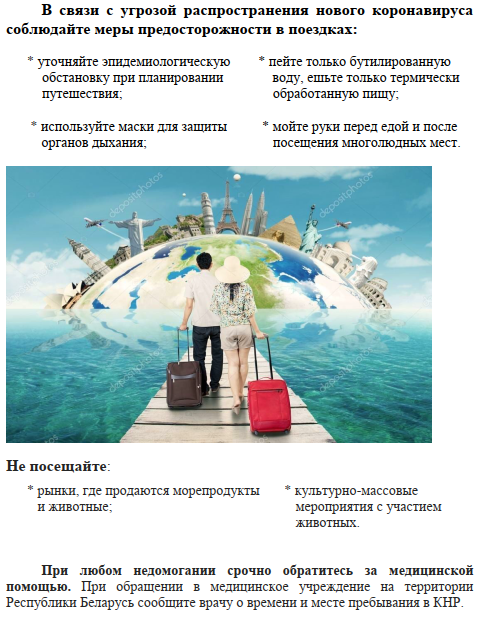 По материалам ГОЦГЭ и ОЗ